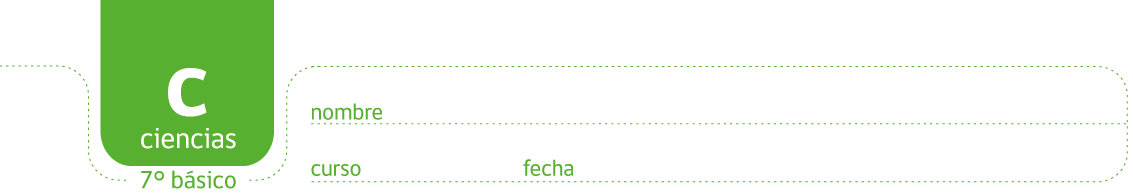 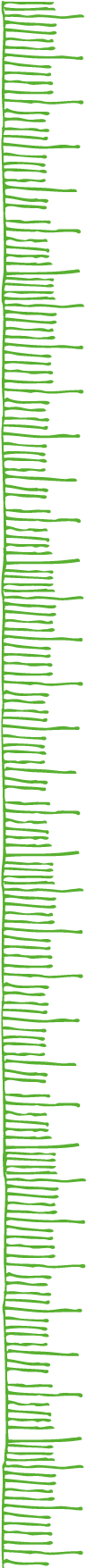 ACTIVIDAD: “COMPROBANDO ”Introducción: ¡Un poco de historia!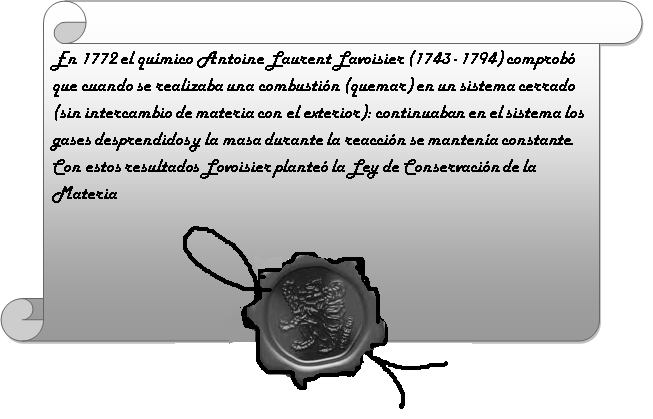 Materiales:2 matraz de Erlenmeyer2 botellas transparentes2 pastillas efervescentes1 tapón para matraz o tapón plástico250ml de agua destiladaBalanzaProcedimientos: 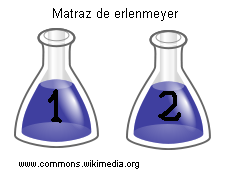 Etiquete cada matraz como 1 y 2. Como muestra la figura.Vierta 100 ml de agua destilada en el matraz 1 y 100 ml de agua destilada en el matraz 2.Mida en la balanza la masa del matraz 1 con agua. Registre su valor en la tabla (M1).Sin retirar el matraz de la balanza introduzca la pastilla efervescente, una vez disuelta la pastilla vuelve a medir la masa. Este dato será M2.Considere un margen de error de +/- 0,5gAhora con el matraz 2 mida la masa y registre su valor en la tabla como M3.Agregue la pastilla y cierre el matraz rápidamente con el tapón tenga la precaución que quede bien tapado. Una vez que la pastilla se haya disuelto, vuelva a medir la masa y registre este dato como M4.Para ordenar sus datos, escríbalos en el siguiente cuadro:Preguntas:Intente escribir la ecuación química correspondiente con palabras.Identifique a los reactantes y productos de la ecuación anterior:………………………………………………………………………………………………………………………………………………………………………………………………………………………………………………………………………………………………………………………………………………………………¿Se cumplió la Ley de Conservación de la Materia? Justifique su respuesta.………………………………………………………………………………………………………………………………………………………………………………………………………………………………………………………………………………………………………………………………………………………………¿Qué precauciones debe tomar en esta actividad para que se cumpla dicha ley?………………………………………………………………………………………………………………………………………………………………………………………………………………………………………………………………………………………………………………………………………………………………¿Qué ocurre con la materia en una reacción química? ………………………………………………………………………………………………………………………………………………………………………………………………………………………………………………………………………………………………………………………………………………………………¿Se conserva la masa de las sustancias transformadas?………………………………………………………………………………………………………………………………………………………………………………………………………………………………………………………………………………………………………………………………………………………………Elaborado por: Ana SchultzMATRAZ 1M1(con 100ml de agua)M2(Agua + pastilla)1Sin tapaMATRAZ 2M3(con 100ml de agua)M4(Agua + pastilla)1Con tapa